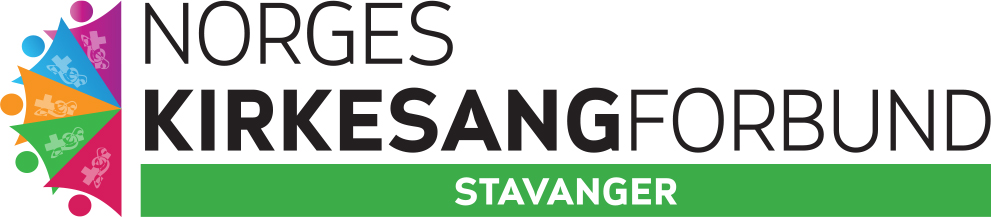 KORLEDERSEMINAR i STAVANGERSeminaret er en del av KORALLIANSENS dirigentsatsning:  www.koralliansen.noTema: 		Ledelse av gregoriansk sangFor: 			Korledere som vil lære mer om ledelse av gregoriansk sang,        			samt interesserte korister. (lørdagen)Sted: 			Utstein klosterkirkeTid: 			Fredag 23.oktober kl. 17.00 – 21.00Lørdag 24. oktober kl. 09.30 – 16.00 Seminaravgift:	Korledere: kr. 400,- som inkluderer kaffe/te og lunsj på lørdagen.Korister: kr. 250,- som inkluderer enkel lunsj på lørdagen.Eventuell overnatting i kommer i tillegg.Påmelding: 		Innen 1. september til:  nksf@me.com 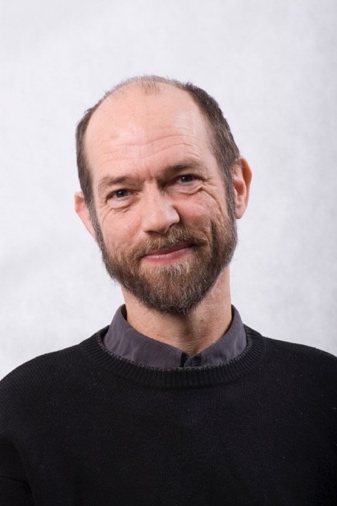 Seminarholder Henrik ØdegårdHenrik Ødegård er en skattet seminarholder innen gregoriansk sang. Han er utdannet gregoriansk korleder fra Musikkonservatoriet i Paris. Henrik er i tillegg til å være en av våre betydeligste komponister, også ansatt som førsteamanuensis ved Norges Musikkhøyskole hvor han underviser i kirkemusikk-komposisjon.www.henrikoedegaard.nowww.scholasolensis.blogspot.com